Contoh Monograf Muka hadapan 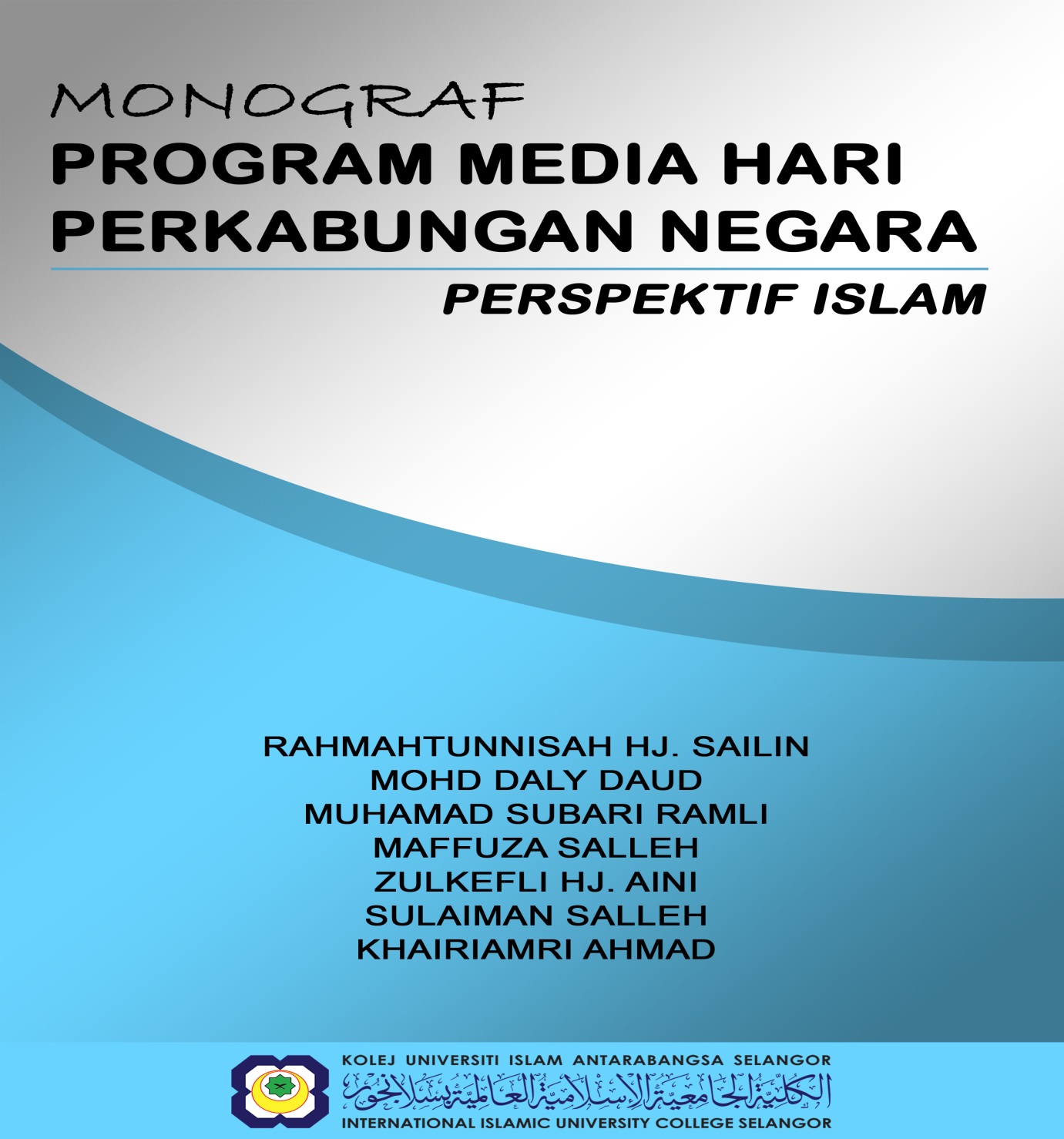      MONOGRAF Program Media Hari Perkabungan Negara Perspektif Islam2017MONOGRAF Program Media Hari Perkabungan Negara Perspektif IslamRAHMATUNNISAH HJ.SAILINMOHD DALYDAUDMUHAMAD SUBARI RAMLIMAFFUZASALLEHSULAIMAN SALLEHZULKEFLI HJ. AINIKHAIRIAMRI AHMAD©PENERBIT KUISKolej Universiti Islam Antarabangsa SelangorKajang, Selangor2017Cetakan Pertama  Oktober  2017Program Media Hari Perkabungan Negara, Perspektif IslamRAHMATUNNISAH HJ.SAILINMOHD DALYDAUDMUHAMAD SUBARI RAMLIMAFFUZASALLEHSULAIMAN SALLEHZULKEFLI HJ. AINIKHAIRIAMRI AHMAD©PENERBIT KUIS, Kolej Universiti Islam Antarabangsa SelangorNo. ISBN:< 123456789>Diterbitkan di Malaysia oleh/ Published in Malaysia by:PENERBIT KUISD/A PUSAT PENGURUSAN PENYELIDIKANKOLEJ UNIVERSITI ISLAM ANTARABANGSA SELANGOR (KUIS)BANDAR SERI PUTRA, 43000 KAJANG, SELANGOR03- 8911 7000 EXT 2117/ 3406	Hakcipta terpelihara. Setiap bahagian daripada terbitan ini tidak boleh diterbitkan semula, disimpan untuk pengeluaran atau dipindahkan dalam bentuk lain, sama ada dengan cara elektronik, gambar, rakaman dan sebagainya, tanpa mendapat izin bertulis daripada pengarang dan  Penerbit KUIS terlebih dahulu.Dicetak oleh:<Nama Syarikat Pencetak><Alamat Pencetak><no telefon>Halaman KandunganKANDUNGANBAB	1	PENGENALAN						1Pendahuluan										Latar belakang Kajian									        Pernyataan Masalah			Objektif Kajian			Persoalan Kajian			Kerangka Konseptual Kajian			Kepentingan Kajian	 		Batasan Kajian	 		Definisi Operasi Kajian	 		Kesimpulan											BAB	II 	KAJIAN LITERATURPendahuluan								Kajian-Kajian Lepas									 Kesimpulan											 BAB	III  	METODOLOGI KAJIANPendahuluan										Reka bentuk kajian									Lokasi kajian										Populasi, Sampel Kajian dan Kaedah Persampelan				Prosedur pengumpulan  Data									Instrumen kajian										Prosedur Penganalisisan Data								Kajian Rintis											Kesimpulan	BAB 	IV	DAPATAN KAJIANPendahuluan										Demografi Responden Kajian								Analisis DapatanKesimpulan											BAB 	V	PERBINCANGAN, RUMUSAN DAN CADANGANPendahuluan									RumusanCadangan								Kesimpulan	INDEKS		140	LAMPIRAN  Lampiran 1(Borang Soal selidik)					 145  Lampiran 2 (Surat kebenaran)	147Kata PengantarHalaman ini merupakan tulisan oleh tokoh/individu  yang telah membaca monograf dan memberikan ulasan terhadap kandungan monograf tersebut.Tokoh/individu yang dimaksudkan bukan dari institusi yang sama.Panjang satu halaman dan dinyatakan nama, jawatan dan institusi tokoh berkenaan. PrakataSetinggi-tinggi syukur kepada Allah SWT kerana ilham menulis isu-isu berkaitan program media Islam yang akhirnya dapat disempurnakan untuk penerbitan monograf ini. Selawat dan salam kepada Baginda Muhammad SAW dan ahli keluarga serta para sahabat RA. Monograf bertajuk Program Media Hari Perkabungan Negara, Perspektif Islam ini merupakan hasil kajian yang telah dijalankan susulan peristiwa MH17 dan MH370 dibawah Geran Penyelidikan dan Inovasi KUIS Fasa 1, tahun 2015. Monograf ini mengupas program-program media semasa Hari Perkabungan Negara yang telah dilaksanakan pada 22 Ogos 2015 bersempena ketibaan jenazah mangsa MH17 ke tanahair oleh stesyen-stesyen penyiaran AlHijrah, TV3, RTM, Astro Awani dan IKIMfm. Selain itu perincian konsep berkabung, musibah dan bencana menurut perspektif Islam turut dikupas hasil temubual bersama para Ilmuan Islam yang menjadi informan penyelidikan yang dijalankan.Diharapkan penulisan monograf ini dapat memberikan penjelasan terhadap kekeliruan terhadap konsep dan amalan perkabungan dalam kalangan masyarakat.Dalam ruang yang terhad ini, penulis juga mengucapkan setinggi-tinggi terima kasih kepada pihak KUIS dan RMC yang telah memberikan kepercayaan kepada pasukan penulis dalam menjalankan penyelidikan melalui kelulusan dana Geran Penyelidikan dan Inovasi  KUIS (GPIK) Fasa 1, 2015 dan seterusnya kepada Penerbit KUIS yang memberi ruang untuk penerbitan monograf ini. Semoga buku ini adalah sebahagian daripada amal kebaikan yang diterima Allah SWT.Wassalam.RAHMATUNNISAH HJ.SAILINABSTRAKProgram Media Hari Perkabungan Negara, Perspektif Islam ini merupakan hasil kajian yang telah dijalankan susulan peristiwa MH17 dan MH370 dibawah Geran Penyelidikan dan Inovasi KUIS Fasa 1, tahun 2015. Kajian ini mengupas program-program media semasa Hari Perkabungan Negara yang telah dilaksanakan pada 22 Ogos 2015 bersempena ketibaan jenazah mangsa MH17 ke tanahair oleh stesyen-stesyen penyiaran AlHijrah, TV3, RTM, Astro Awani dan IKIMfm. Selain itu perincian konsep berkabung, musibah dan bencana menurut perspektif Islam turut dikupas hasil temubual bersama para Ilmuan Islam yang menjadi informan penyelidikan yang dijalankan.Diharapkan hasil kajian  ini dapat memberikan penjelasan terhadap kekeliruan terhadap konsep dan amalan perkabungan dalam kalangan masyarakat.Kandungan monograf mengikut babBab 1                                                         PENGENALAN						Pendahuluan										Latar belakang Kajian									        Pernyataan Masalah			Objektif Kajian			Persoalan Kajian			Kerangka Konseptual Kajian			Kepentingan Kajian	 		Batasan Kajian	 		Definisi Operasi Kajian	 		Kesimpulan											BAB	II 	KAJIAN LITERATURPendahuluan								Kajian-Kajian Lepas									 Kesimpulan											 BAB	III  	METODOLOGI KAJIANPendahuluan										Reka bentuk kajian									Lokasi kajian										Populasi, Sampel Kajian dan Kaedah Persampelan				Prosedur pengumpulan  Data									Instrumen kajian										Prosedur Penganalisisan Data								Kajian Rintis											Kesimpulan	BAB 	IV	DAPATAN KAJIANPendahuluan										Demografi Responden Kajian								Analisis DapatanKesimpulan											BAB 	V	PERBINCANGAN, RUMUSAN DAN CADANGANPendahuluan									RumusanCadangan								Kesimpulan	Rujukan  ( APA style) 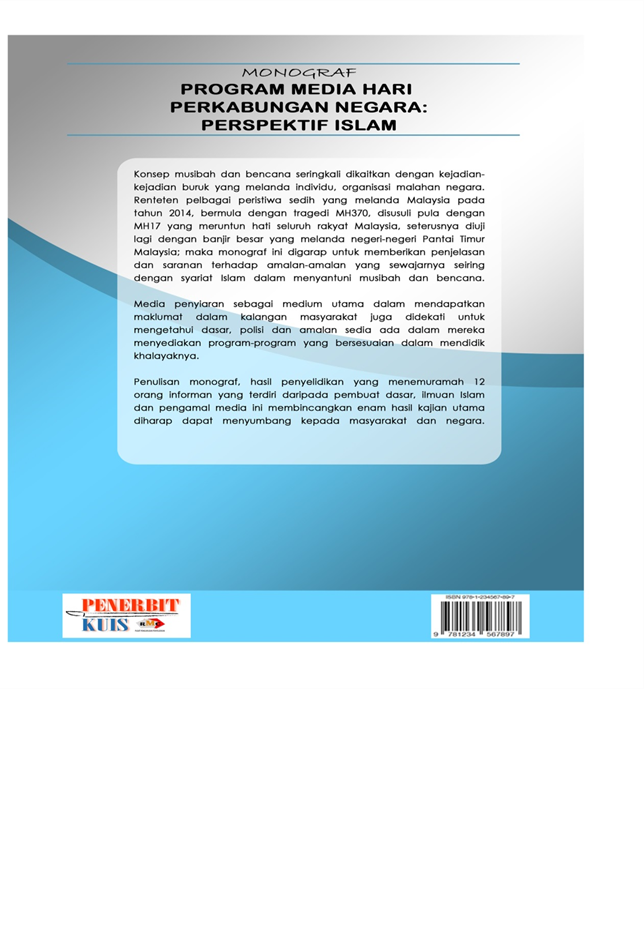 CCabaran1,7,8,9,10,33,35,38,39,42,43,46,47,48,52,56,57,59,60,61,64,80,83Cadangan3,7,9,42,43,46,48,66GGuruGuruPendidikan Islam56,57,76,836,7,9,10,11,14,29,30,31,32,33,37,38, 40,42,48,49,52,53,56,57,61,64,66,79,84,99,102IIkhtisasIklim sekolahInteraksi4,7,9,50,51,80,9956,63,64,76,88,9125,26JJAIS 9,11,37,38,39,40,99KKaedahKajian rintisKemahiranKualiti guru24,25,26,36,39,47,8945,4627,28,29,32,34,36,37,38,52,8468,70,9324,25,26,36,39,47,8945,4627,28,29,32,34,36,37,38,52,8468,70,93Kurikulum56,60,61,76LAMPIRAN  Lampiran 1(Borang Soal selidik)					   Lampiran 2 (Surat kebenaran)	56,60,61,76LAMPIRAN  Lampiran 1(Borang Soal selidik)					   Lampiran 2 (Surat kebenaran)	